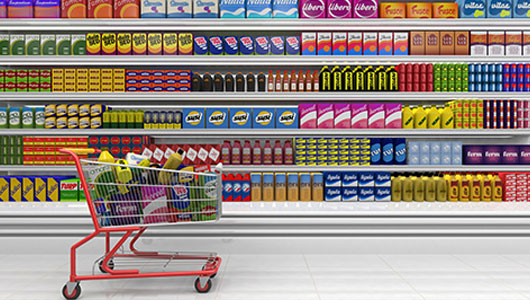 Mise en situationElève de Terminale Commerce au lycée ………. vous effectuez un TD transplanté dans l’hypermarché AUCHAN….Le Thème abordé lors de cette journée est : Le marchandisage.La classe sera divisée en trois groupes qui étudieront plus particulièrement :Le marchandisage de séduction                                          Groupe 1    Pôle  « Animer »Le marchandisage d’organisation                                        Groupe 2    Pôle  « Animer »Le marchandisage de gestion                                              Groupe 3    Pôle   « Gérer »	Chaque groupe réalisera des missions spécifiques (voir documents joints) et collectives  en utilisant les formulaires « google docs »Ce travail vous permettra de préparer les épreuves E31, VENTE EN UNITÉ COMMERCIALE et E11 (épreuve sur dossier).Les grilles officielles de l’épreuveDocument très complet d’aide à l’épreuve E31http://economiegestion-vp.ac-creteil.fr/IMG/pdf/guidepedadmin3.pdf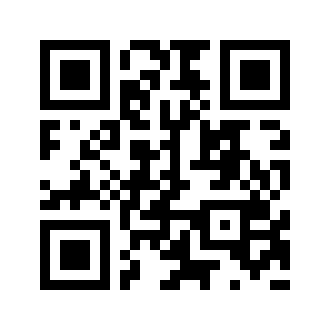 Générateur de QR codeshttp ://fr.qr-code-generator.com/Afin de vous permettre de préparer la situation d’évaluation de l’épreuve E31 « organisation de l’offre produit », le professeur vous propose de retrouver les différents éléments qui vous permettront de présenter oralement le contexte de votre point de vente. (L’offre et la demande, les facteurs d’ambiance, l’organisation de l’espace de vente, et la signalétique présents à l’intérieur et à l’extérieur de votre PDV ou de votre rayon)L’offre et la demande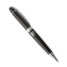 Vérifiez vos acquis en matière d’assortiment (tous groupes)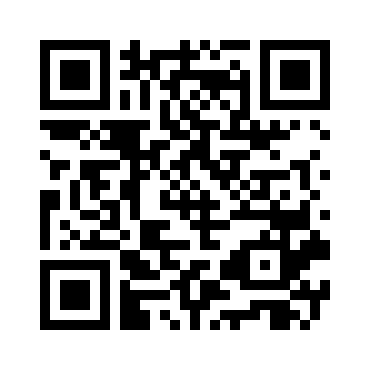 http ://learningapps.org/display ?v=prwk9spct16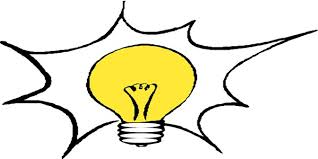 Fiche ressource 1bis : l’analyse d’un marchéLiens utiles pour la présentation de votre zone de chalandise : https://www.youtube.com/watch?v=n9KR0pFFQPohttp://www.owlapps.net/application-geomarketingLes facteurs d’ambiance, l’organisation de la surface de venteFiche ressource 1 : Identification des facteurs d’ambiance, organisation de la surface de vente et participation à la sélection et/ou installations des éléments d’ambiance (Nathan technique)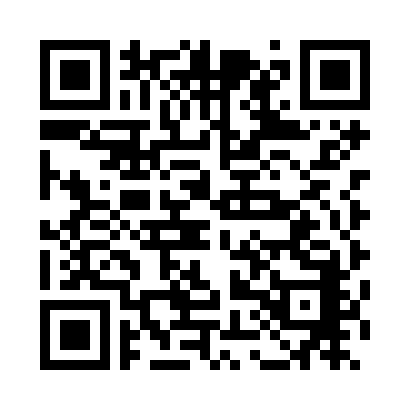 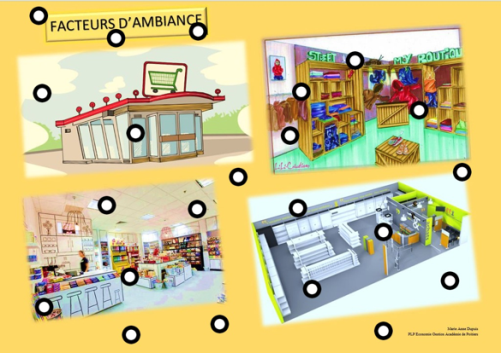 https ://www.dropbox.com/s/cjupc2d6bhjzpwg/163052_dos01-cours.doc ?dl=0Vérifiez vos acquis (tous groupes) : http://learningapps.org/display?v=pqgitj0on16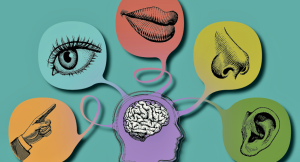 Pour aller plus loin :Le marketing sensoriel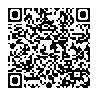 Le marketing olfactif avec la société emosenshttp ://www.emosens.fr/ ?gclid=CjwKEAiApLDBBRC8oICb9NvKsg0SJAD9yOHszpnVkUdJCLyo7qNcXn6NrjKnHyHQIGIgqd2PkmCINBoCwazw_wcBLa signalétique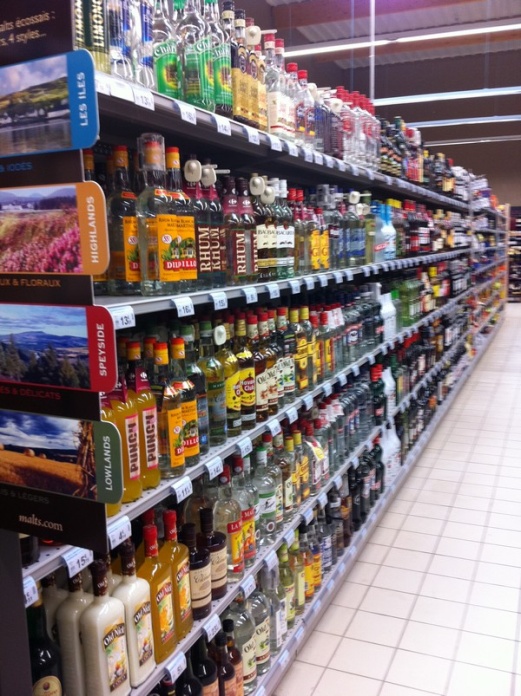 Fiche ressource 2 : Identifier et repérer les éléments constitutifs de la signalétiqueMission 1Notez et/ou photographiez les éléments de signalétiques (ILV/PLV) utilisés dans votre rayon. (Groupes 1 et 2). Effectuez des propositions d’amélioration dans l’annexe 1, deuxième partie « Diagnostic du point de vente ».  (Groupes 1 et 2)Demander préalablement, à l’accueil, l’autorisation de prendre des photographies ou     de filmer dans le Point de Vente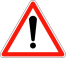 Mise en place d’un marchandisage de séductionLa vidéo ci-dessous  vous montre plusieurs exemples de promotions/animations réalisées dans le département alimentaire d’un supermarché. 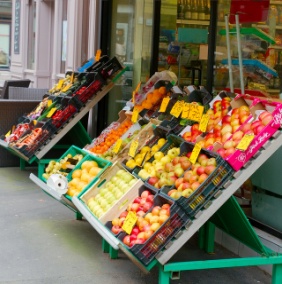 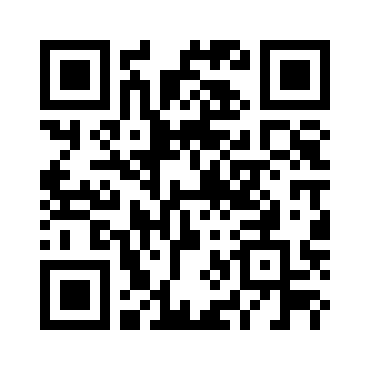 https://www.youtube.com/watch?v=d9JDuTSCIeE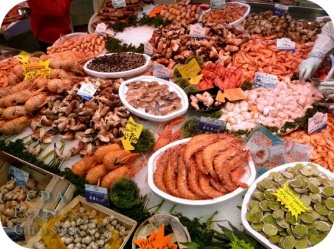 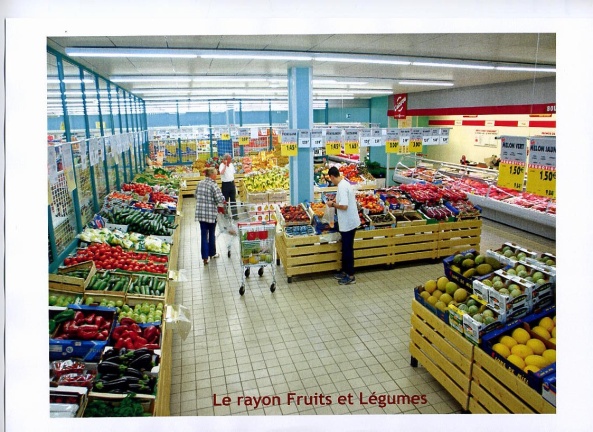  Vérifiez vos acquis : http://learningapps.org/display?v=p9dv1ivat16 (tous groupes)Vous pourrez  utiliser votre Smartphone pour filmer les différentes étapes de la mise en place de votre opération d’animation (épreuves E31, VENTE EN UNITE COMMERCIALE et E11).Maintenir l’attractivitéProposer des améliorations et/ou des modifications        Mission 2  Remplissez individuellement  l’annexe 1  « diagnostic du point de vente ». (Groupes 1 et 2)L’élève …………….. est responsable du groupe 1 (noms des élèves du groupe 1)L’élève ………………est responsable du groupe 2 (noms des élèves du groupe 2)Etablissez en groupe, à la demande de votre responsable, le document 1 (annexe 1) à l’aide de Google docs.https://docs.google.com/document/d/1SlaEHaNnmvfHMnhHqTXqiAa9G2pVHpn3JgSeej77FjY/edit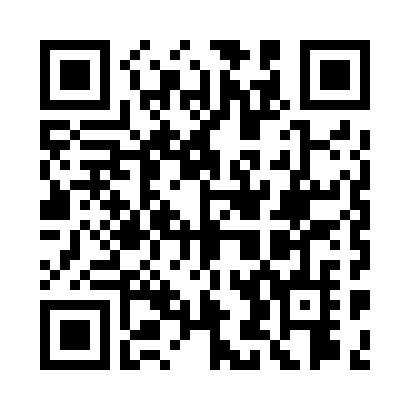 Rappel pour créer et utiliser un document Google Docshttp://www.likes.org/IMG/pdf/didacticiel_google_docs.pdfLe Marchandisage de gestionL’ALLOCATION DU LINÉAIREObjectif intermédiaire: être capable d’effectuer un relevé de linéaire et de répartir le linéaire en fonction du marché.Mission 3 TP TRANSPLANTE AUCHAN : travail à réaliser par groupe de 4 élèves, à l’aide de Google docs.M. CALLENDINI, manager produit frais vous demande d’analyser l’implantation des compotes. En effet, il souhaite vérifier si les différentes marques sont implantées en fonction des tendances du marché.Relevé de linéaire.1° Observez le rayon compotes fraîches puis complétez le tableau d’analyse du linéaire.Activez ce lien pour obtenir de l’aide. Linéaire développé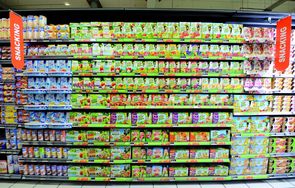 2° Effectuez maintenant le relevé de linéaire. Attention, il faut parcourir le linéaire en allant de bas en haut et de gauche à droite. . Pensez à photographier le rayon avant de quitter le magasin afin de vous y référer en cours !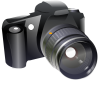 Mission 4       TP INFORMATIQUE EN CLASSERépartir le linéaire en fonction du marchéOuvrez votre session informatique, connectez-vous sur Google docs pour récupérer le TP. Faites votre propre proposition de répartition des marques en fonction du marché sur un linéaire développé de 4.55 mètres. Vous disposez d’informations sur le marché que le manager produits frais vous communique ci-dessous.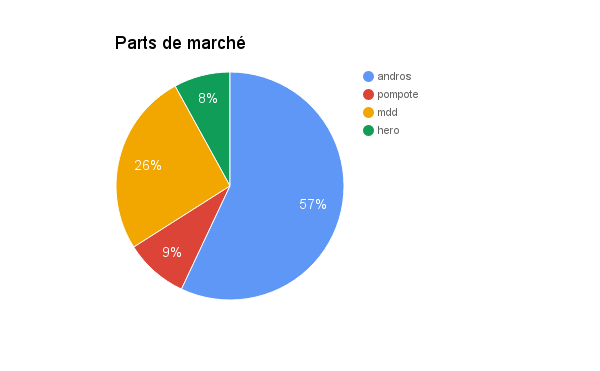      1° Complétez le tableau. Pour cela : reportez les parts de marché ci-dessuscalculez la part de linéaire développé à attribuercalculez le nombre de frontales que cela représente pour chaque marque sachant qu’un produit mesure 0.13 m de largeur2° proposez une répartition des frontales de chaque marque en fonction de la part de marché des segments (arrondissez à l’unité).Pour cela:reportez votre nombre de frontales par marquerépartissez les frontales pour chaque entre les différents segmentsveillez à tenir compte des informations sur le marché (extrait panel des parts de marché segments des compotes fraîches.) ci-dessous.Evolution des parts par segments:le segment compote sans sucre augmente de 1.4%, il représente 18% des ventes.le segment allégé augmente de 0.3%, il représente 13.5%.le segment sucré régresse de 1%, il représente 68.5% des ventes.*arrondir à l’unité3° Proposez votre propre implantation du rayon en complétant le schéma. Pour cela, ouvrez le document Publisher envoyé par IACA, “schéma d’implantation” qui se trouve dans votre session dans “devoirs BATTAGLIA”. Chaque case représente une frontale. Pour chacune précisez la marque et le segment.Activez  le qrcode pour visualiser une vidéo qui vous aidera à accomplir votre mission.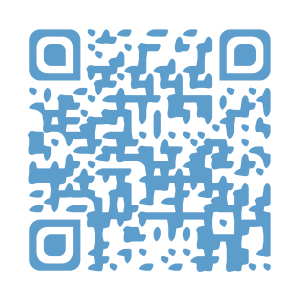 4° Justifiez votre choix.……………………………………………………………………………………………………………………………………………………………………………………………………………………………………………………………………………………………………………………………………………………………………………………………………………………………………………………………………………………..5° Rédigez une note de synthèse sur vos préconisations que vous enverrez au manager. mcalandini@auchan.com Fiche ressource 1Identifier les facteurs d’ambiance du point de venteLes facteurs d’ambiance à l’extérieur du point de venteL’enseigne : ce signe distinctif est apposé sur la façade du magasin pour signaler celui-ci à la clientèle. Elle doit être visible de loin et originale (graphisme + logo + forme).La façade : c’est la devanture d’un magasin.La vitrine : cet espace, aménagé derrière une vitre, présente une partie de l’assortiment du magasin. Elle peut être ouverte (pas de fond) ou fermée (présence d’un fond).1.2. Les facteurs d’ambiance à l’intérieur du point de venteLes couleurs : les couleurs chaudes (jaune, orange, rouge…) stimulent les ventes, les couleurs froides (bleu, vert, blanc…) ont un effet reposant.La sonorisation, la musique : elles créent une ambiance propice à l’achat. L’intensité de la musique d’ambiance varie selon le profil de la clientèle.L’éclairage : il valorise les produits. Il peut s’agir de tubes fluorescents, de spots orientables, de spots intégrés…La décoration : elle complète le cadre de vente et apporte du confort (plantes vertes, tableaux, posters, affiches (PLV), miroirs, accessoires divers…).Le mobilier : il est composé d’éléments servant à présenter l’assortiment du magasin (le rayonnage mural, l’îlot gondole et tête de gondole, les présentoirs divers, les meubles réfrigérés, les meubles de caisse).La climatisation : une chaleur constante en été comme en hiver est propice au bien-être des clients et du personnel.Les revêtements (sol, murs, plafond) : la nature des matériaux utilisés est diverse (carrelage, moquette, parquet, peinture, papier peint, bois…).Les écrans vidéo, les bornes interactives : ces matériels sont utilisés pour renseigner le client sur un produit (utilisation, prix…).Les odeurs : selon la nature du commerce, elles peuvent être soit éliminées, soit conservées si elles représentent un facteur d’attraction (magasin de fleurs, boulangerie…).Le personnel : il doit être facilement identifiable par les clients (badge, tenue vestimentaire…)Identifier l’organisation de la surface de ventela zone chaude se trouve généralement sur l’itinéraire habituel suivi par les clients (proche de l’entrée et des caisses). C’est une zone destinée aux produits à achat d’impulsion où il y a beaucoup de circulation ;la zone froide ne se trouve généralement pas sur l’itinéraire habituel suivi par les clients (fond du magasin). C’est une zone généralement destinée aux produits d’appel où il y a peu de circulation.On distingue également trois types d’allées de circulation :l’allée principale (ou pénétrante) est large et guide les clients de l’entrée vers le fond du magasin (longueur),les allées secondaires sont de dimensions plus réduites que l’allée principale et permettent aux clients d’entrer dans les rayons,l’allée périphérique, appelée également « l’anneau », longe le pourtour du magasin,L’allée Centrale sert également à présenter l’offre promotionnelle et événementielle. Elle permet au client de traverser le PDV (largeur).Participer à la sélection des éléments d’ambiance et les installerPour réussir une ambiance, il est nécessaire :de choisir des facteurs d’ambiance adaptés aux produits vendus et à l’image que le point de vente souhaite véhiculer ;d’intégrer harmonieusement l’ensemble de ces facteurs dans tout le point de vente ;de respecter les règles d’hygiène et de sécurité.Fiche ressource 2Identifier et repérer les éléments constitutifs de la signalétique1.1. Les objectifs de la signalétique	La PLV est destinée à mettre en valeur les produits tandis que l’ILV permet de renseigner la clientèle. Les rôles de la PLV et de l’ILV1.2. Les composantes de la signalétiqueQuelques exemple de supports de signalétique : affiche, affichette chariots, stop-rayon, pancarte, panneau, étiquette prix, étiquette énergie, kakémono, mobile, fiche technique produit, stop-caisse (séparateur achats), mobilier événementiel, borne interactive, annonce micro, radio interne, adhésifs au sol, écrans vidéo, flancs de rayons ou de TG, box display…Créer un support de signalétiqueIl est indispensable de respecter la réglementation en vigueur : le prix de référence doit être barré, le prix promotionnel présent, visible et lisible, placé à proximité du produit, exprimé en euros toutes taxes comprises. Le nom exact du produit et les informations relatives à l’origine du produit doivent obligatoirement apparaître.3. Installer les supports de signalétiquePour implanter de la signalétique, il convient de choisir :le bon endroit, en privilégiant l’entrée du magasin, l’allée centrale, les allées secondaires, la zone proche des produits concernés, l’intérieur des cabines d’essayage ou la zone de caisses ;la bonne quantité, de signalétique (ni trop ni trop peu) ;le bon moment, en tenant compte de la signalétique permanente et de la signalétique événementielle.Lors de l’implantation, il faut veiller à assurer la sécurité du personnel et des clients. Les supports installés ne doivent pas non plus gêner la circulation et être bien stables.Fiche ressource 1 bis : l’analyse d’un MarchéLa zone de chalandise permet de localiser la concurrence (directe, principale et indirecte), ainsi que la clientèle réelle et potentielle du point de vente.Liens  utiles : https://www.youtube.com/watch?v=n9KR0pFFQPo                          http://www.owlapps.net/application-geomarketingAnnexe 1CONTROLE DE L’ATTRACTIVITÉ DU POINT DE VENTE	PROPOSITIONS D’AMÉLIORATIONS	(Possibilité de filmer les améliorations effectuées dans le cadre d’une PFMP).Classe :Première CommerceThème :Marchandisages de séduction, d’organisation et de gestionObjectifs :Préparer les épreuves E31 et E11Pré requisPré requisCoursOutils, logiciels  informatiquesRévisionsGoogle Docs, LearningApps, Owlapps, QR codesdéfinitioncalculréponseNombre de niveauxNombre d’étagèresLe rayon compote fraiches comporte 5 étagèresLinéaire au solunité:mètres linéaires (ml)Longueur de présentation consacrée à un rayonLa longueur du rayon compotes est de 0.91 mlLinéaire développéunité:mètres linéaires développés (mld)Longueur totale de présentation sur tous les niveaux0.91x5=4.55Le linéaire développé du rayon compotes est de 4.55 mldRELEVÉ DE LINÉAIRERELEVÉ DE LINÉAIRERELEVÉ DE LINÉAIRERELEVÉ DE LINÉAIRERELEVÉ DE LINÉAIRENIVEAUMARQUENOMBRE DE FRONTALESLINÉAIRE DÉVELOPPÉ LINÉAIRE DÉVELOPPÉ NIVEAUMARQUENOMBRE DE FRONTALESCALCULRÉSULTAT1MDD33X1339 CMLD1ANDROS44X1352 CMLD2MDD11X1313 CMLD2MDD11X1313 CMLD2MDD11X1313 CMLD2ANDROS22X1326 CMLD2ANDROS11X1313 CMLD2ANDROS11X1313 CMLD3MDD11X1313 CMLD3MDD11X1313 CMLD3MDD11X1313 CMLD3ANDROS11X1313 CMLD3ANDROS11X1313 CMLD3ANDROS11X1313 CMLD3ANDROS11X1313 CMLD4HERO11X1313 CMLD4HERO11X1313 CMLD4MDD11X1313 CMLD4ANDROS22X1326 CMLD4ANDROS22X1326 CMLD5POMPOTE22X1326 CMLD5POMPOTE11X1313 CMLD5ANDROS22X1326 CMLD5ANDROS22X1326 CMLDMARQUEPart de marchéPart du linéairelinéaire développéNombre de frontaleANDROS57%4.55X57% = 2.592.59/0.13=19.92 soit 20 frontales(4.55x57%)MDD26%1.181.18/0.13=9.08 soit 9 frontalesPOMPOTE99%0.410.41/0.13=3.15 frontales soit 3 frontalesHERO8%0.360.36/0.13=2.77 soit 3 frontalesTOTAL100%4.544.55/0.13=35 frontalesMARQUEnombre total de frontalesfrontales avec sucrefrontales sans sucrefrontales allégé*ANDROS2020x68.5% = 13.7 soit 144 ou 32 ou 3MDD9621HERO33POMPOTE3210PLVILV– Attirer le client vers le produit.– Provoquer l’achat d’impulsion.– Rappeler le thème d’une campagne publicitaire.– Animer, décorer, théâtraliser le point de vente.– Orienter le client dans le magasin, dans le rayon.– Présenter les biens ou les services du point de vente.– Informer des nouveautés, des promotions.– Renseigner et conseiller le client.Le constatL’évolutionLes caractéristiques du MarchéTendance La demandeLa demandeLa demandeAspect quantitatif - volumes, chiffre d’affaires - consommation individuelle, - structure de la consommation (PDM)Aspect qualitatif - besoins, - motivations, freins, - comportementsL’offreL’offreL’offreLe produit/service - caractéristiques matérielles, - caractéristiques immatérielles, - L’assortimentLes producteurs/ concurrents - leur nombre, - leur classement, - leur positionnementL’environnementL’environnementL’environnementL’environnement :- économique,- juridique,- socio-économiquePOINTS DE CONTROLEOUINON OBSERVATIONSÀ L’EXTÉRIEURÀ L’EXTÉRIEURÀ L’EXTÉRIEURÀ L’EXTÉRIEURParking balayéPoubelles présentes et vidéesChariots disponibles, fonctionnels et propresRoues manquantes (nombre de chariots)Bardage propre (enseigne visible)Présence de tag ou graffitis Espaces verts entretenusBranches d’arbres trop près des voitures..ENTRÉE/ SORTIEENTRÉE/ SORTIEENTRÉE/ SORTIEENTRÉE/ SORTIEPortes vitrées propres et fonctionnellesSas d’entrée nettoyéPrésence des horaires d’ouvertureZONE DE CAISSESZONE DE CAISSESZONE DE CAISSESZONE DE CAISSESZone proprePrésence de la chaîne entre les caisses ferméesLes clients ne doivent pas sortir par les caisses fermées (démarque inconnue)Tapis nettoyésA vérifier sur caisses fermées.5 clients maximum en attente par caissePlaintes des clientsCIRCULATION GÉNÉRALECIRCULATION GÉNÉRALECIRCULATION GÉNÉRALECIRCULATION GÉNÉRALEAllées principales dégagéesAllées centrales rangéesNombre de palettes présentesAllées périphériques propres et dégagéesBox display présentsIssues de secours dégagées (barres enlevées)Présence de produits stockés ou en présentationILV présente et en bon étatTexte illisible, lettres manquantes, affiche déchirée..AMBIANCE GÉNÉRALEAMBIANCE GÉNÉRALEAMBIANCE GÉNÉRALEAMBIANCE GÉNÉRALEOdeurs désagréableséclairage suffisantNéons grillés (nombre et emplacement)Mobilier propre et en bon étatContrôle général visuel et par sondage sous les produits.Sonorisation audible et non agressivePlaintes de clientsDécoration cohérente(en rapport avec le thème général)A vérifier avec le catalogue en coursClimatisation efficacePlaintes de clientsRevêtement sol propre et en bon étatEcrans vidéo en fonctionIndiquer les n° d’allées avec écrans noirsTenue du personnel soignée (SBAM)Blouses, badges, cravate, chaussures de sécurité..POINTS NON CONFORMESAMÉLIORATIONSFACTEURS D’AMBIANCEFACTEURS D’AMBIANCEA l’extérieur de le SDVCohérenceA l’intérieur de la SDVSIGNALÉTIQUESIGNALÉTIQUEILVAu bon endroitAu bon momentEn bonne quantitéPLVInformations obligatoiresORGANISATION DE LA SURFACE DE VENTEORGANISATION DE LA SURFACE DE VENTEDisposition des rayonsDimension des allées http://www.lemoniteur.fr/articles/conception-hypermarches-marketing-et-reglementation-au-coeur-de-leur-evolution-1076835PropretéRangementCorrespondance zone	produitsRESPECT DES RÈGLES D’HYGIÈNE ET DE SÉCURITÉRESPECT DES RÈGLES D’HYGIÈNE ET DE SÉCURITÉIssues de secoursmatérielsDLC/DLUO